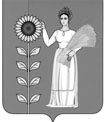 ПОСТАНОВЛЕНИЕАДМИНИСТРАЦИИ СЕЛЬСКОГО ПОСЕЛЕНИЯ ДОБРИНСКИЙ СЕЛЬСОВЕТ ДОБРИНСКОГО  МУНИЦИПАЛЬНОГО РАЙОНА ЛИПЕЦКОЙ ОБЛАСТИ РОССИЙСКОЙ ФЕДЕРАЦИИ    24.03.2017г.                        		п.Добринка   		                       №59Об утверждении Порядка представления, рассмотрения и оценки предложений заинтересованных лиц о включении дворовой территории в муниципальную программу «Устойчивое развитие территории сельского поселения Добринский сельсовет на 2015-2020 годы» на 2017 годВ соответствии с постановлением Правительства Российской Федерации от 10.02.2017 № 169 «Об утверждении Правил предоставления и распределения субсидий из федерального бюджета бюджетам субъектов Российской Федерации на поддержку государственных программ субъектов Российской Федерации и муниципальных программ формирования современной городской среды», постановлением администрации Липецкой области от 14.03.2017 №106 «О внесении изменений в постановление администрации Липецкой области от 13 декабря 2013 года №588 «Об утверждении государственной программы Липецкой области «Обеспечение населения Липецкой области качественным жильем, социальной инфраструктурой и услугами ЖКХ», руководствуясь Уставом, администрация сельского поселения Добирнский сельсоветПОСТАНОВЛЯЕТ:1. Утвердить Порядок представления, рассмотрения и оценки предложений заинтересованных лиц о включении дворовой территории в муниципальную программу «Устойчивое развитие территории сельского поселения Добринский сельсовет на 2015-2020 годы» на 2017 год (Приложение).2.Исполнителю программы администрации сельского поселения Добринский сельсовет разместить настоящее постановление на официальном сайте администрации сельского поселения.3. Настоящее постановление вступает в силу со дня его принятия.4. Контроль за исполнением настоящего постановления оставляю за собой.Глава администрации сельского поселения Добринский  сельсовет                                      			       Н.В. ЧижовПриложение к постановлению администрациисельского поселения Добринский сельсовет   от 24.03.2017г.  № 59Порядокпредставления, рассмотрения и оценки предложений заинтересованных лиц о включении дворовой территории в муниципальную программу «Устойчивое развитие  территории сельского поселения Добринский сельсовет на 2015-2020 годы» на 2017 годI. Общие требования 1.1. Настоящий Порядок представления, рассмотрения и оценки предложений заинтересованных лиц о включении дворовой территории в муниципальную программу «Устойчивое развитие территории сельского поселения Добринский сельсовет на 2015-2020 годы» на 2017 год (далее – Порядок) разработан в соответствии с Федеральным законом от 06.10.2003 №131-ФЗ «Об общих принципах организации местного самоуправления в Российской Федерации», постановлением Правительства Российской Федерации от 10.02.2017 № 169 «Об утверждении Правил предоставления и распределения субсидий из федерального бюджета бюджетам субъектов Российской Федерации на поддержку государственных программ субъектов Российской Федерации и муниципальных программ формирования современной городской среды», постановлением администрации Липецкой области от 14.03.2017 №106 «О внесении изменений в постановление администрации Липецкой области от 13 декабря 2013 года №588 «Об утверждении государственной программы Липецкой области «Обеспечение населения Липецкой области качественным жильем, социальной инфраструктурой и услугами ЖКХ» в целях формирования адресного перечня дворовых территорий многоквартирных домов сельского поселения Добринский сельсовет, подлежащих благоустройству в 2017 году (далее - перечень дворовых территорий). 	1.2. Минимальный перечень видов работ по благоустройству дворовых территорий многоквартирных домов: - ремонт дворовых проездов,  - обеспечение освещения дворовых территорий,  - установка скамеек,  - установка урн.Перечень дополнительных видов работ по благоустройству дворовых территорий многоквартирных домов: - оборудование детских и спортивных площадок, - оборудование автомобильных парковок, - озеленение территорий,  - организация отвода поверхностных вод с дворовых территорий.1.3. Благоустройству в рамках муниципальной программы «Устойчивое развитие  территории сельского поселения Добринский сельсовет на 2015-2020 годы», утвержденной постановлением администрации сельского поселения Добринский сельсовет от 12.10.2015г. №121, не подлежат дворовые территории многоквартирных домов, признанных в установленном порядке ветхими и аварийными.II. Форма участия граждан 	2.1. Заявки представителей заинтересованных лиц, уполномоченных на представление предложений о включении дворовой территории в муниципальную программу «Устойчивое развитие  территории сельского поселения Добринский сельсовет на 2015-2020 годы» на 2017 год подаются в письменной форме или в форме электронного обращения, согласно Приложению к настоящему Порядку. В отношении одной дворовой территории может быть подана только одна заявка на участие в отборе. III. Порядок представления предложений 3.1. Предложения заинтересованных лиц о включении дворовых территорий в муниципальную программу «Устойчивое развитие  территории сельского поселения Добринский сельсовет на 2015-2020 годы» (далее – предложения) принимаются администрацией сельского поселения Добринский сельсовет до 30.04.2017г. 3.2. Представленные для рассмотрения и оценки предложения заинтересованных лиц о включении дворовой территории в муниципальную программу «Устойчивое развитие  территории сельского поселения Добринский сельсовет на 2015-2020 годы» на 2017 год принимаются от представителей (избранных согласно протоколу) указанной дворовой территории. Одновременно с предложениями представляется протокол общего собрания собственников помещений в многоквартирном доме, содержащий в том числе следующую информацию:- об обращении с предложением по включению дворовой территории в муниципальную программу на 2017 год; - о перечне работ по благоустройству дворовой территории, сформированном исходя из минимального и дополнительного (в случае принятия такого решения заинтересованными лицами) перечня работ по благоустройству; - о финансовом и трудовом участии в реализации мероприятий по благоустройству дворовой территории заинтересованных лиц, в доле не менее 3% от стоимости дополнительного перечня работ по благоустройству дворовой территории (в случае принятия решения заинтересованными лицами о выполнении дополнительного перечня работ); - условие о включении в состав общего имущества в многоквартирном доме оборудования, установленного на дворовой территории в ходе реализации мероприятий по ее благоустройству в целях осуществления последующего содержания указанных объектов в соответствии с требованиями законодательства Российской Федерации;-о представителе (представителях) заинтересованных лиц, уполномоченных на представление предложений, согласование дизайн-проекта благоустройства дворовой территории, а также на участие в контроле за выполнением работ по благоустройству дворовой территории, в том числе промежуточном, и их приемке. Указанное решение принимается большинством голосов от общего числа голосов принимающих участие в данном собрании собственников помещений в многоквартирном доме и оформляется протоколом в соответствии с Требованиями к оформлению протоколов общих собраний собственников помещений в многоквартирных домах, утвержденными Приказом Минстроя России от 25.12.2015 № 937/пр.	3.3. Предложения принимаются администрацией сельского поселения Добринский сельсовет в рабочие дни с 900 до 1200 по адресу: п.Добринка, ул.Советская, д.27, e-mail: selsovet@dobrinka.lipetsk.ru, телефон для справок: 2-23-94.IV. Порядок рассмотрения и оценки предложений 4.1. Для обобщения и оценки предложений постановлением администрации сельского поселения Добринский сельсовет создается общественная комиссия, в состав которой включаются представители администрации сельского поселения Добринский сельсовет, администрации Добринского муниципального района, общественных организаций Добринского района, политических партий и движений (далее – Комиссия).4.2. Предложения подлежат обязательной регистрации.4.3. Предложения, поступившие после установленного срока, для реализации в 2017 году не рассматриваются, при этом данные заявки регистрируются в качестве заявок на последующие периоды.4.4. Отбор представленных заявок Комиссия проводит, исходя из следующих критериев отбора:а) продолжительность эксплуатации многоквартирного дома; б) проведение капитального ремонта многоквартирного дома в рамках реализации региональной программы капитального ремонта общего имущества в многоквартирных домах;в) финансовая дисциплина собственников помещений в многоквартирном доме (размер суммарной задолженности по плате за содержание жилья, платы за наем, коммунальные услуги (водоснабжение, водоотведение, отопление, электроснабжение);г) участие заинтересованных лиц в софинансировании работ по благоустройству дворовых территорий;д) доля собственников (голосов собственников помещений), подавших голоса за решение об участии в отборе дворовых территорий, от общего числа голосов, принимавших участие в собрании;е) проведение работ по благоустройству дворовой территории в соответствие со следующими требованиями: - организация досуга и отдыха всех категорий жителей (пенсионеров, взрослых, детей), - организация занятий физкультурой и спортом, подготовка к сдаче ГТО, - создание условий обеспечения доступности для маломобильных групп населения.4.5. Комиссия рассматривает поступившие предложения на соответствие требованиям, установленным в п. 3.2. настоящего Порядка, проводит проверку данных, предоставленных участниками отбора, осуществляет визуальный осмотр предлагаемой дворовой территории. 4.6. Представитель (представители) заинтересованных лиц, уполномоченные на представление предложений, согласование дизайн-проекта благоустройства дворовой территории, а также на участие в контроле за выполнением работ по благоустройству дворовой территории и их приемке, вправе участвовать при рассмотрении предложений на заседаниях Комиссии.4.7. Заявка на участие в отборе отклоняется Комиссией в следующих случаях:  - представление заявки с нарушением сроков, установленных настоящим Порядком;  - представления пакета документов не в полном объеме;  - невыполнения участником отбора условий, установленных в пункте 3.2. настоящего Порядка;  - представления недостоверных сведений. 4.8. Отбор признается несостоявшимся в случаях, если: - отклонены все заявки на участие в отборе; - не подано ни одной заявки на участие в отборе.4.9. В случае если по окончании срока подачи заявок на участие в отборе подана только одна заявка на участие в отборе, Комиссия рассматривает данную заявку и в случае, если заявка соответствует требованиям и условиям настоящего Порядка, дворовая территория включается в адресный  перечень. 4.10. В случае признания отбора несостоявшимся либо в случае, если в результате отбора объем бюджетных средств, предоставленных на проведение благоустройства дворовых территорий, останется частично не распределенным среди участников отбора, Комиссия вправе самостоятельно определить (дополнить) перечень дворовых территорий при наличии решения собственников помещений многоквартирного дома в соответствии с пунктом 3.2.4.11. В случае, если предложений по благоустройству дворовых территорий, соответствующих установленным требованиям и прошедшим одобрение Комиссии, поступит на сумму, превышающую объем финансирования муниципальной программы 2017 года, администрацией сельского поселения Добринский сельсовет формируется отдельный перечень таких предложений для их первоочередного включения в муниципальную программу «Устойчивое развитие  территории сельского поселения Добринский сельсовет на 2015-2020 годы», либо для финансирования в 2017 году, в случае предоставления дополнительных средств из бюджета Липецкой области. 4.12. По окончании рассмотрения и оценки предложений Комиссия готовит заключение, которое содержит следующую информацию: - общее количество поступивших предложений; - количество и содержание поступивших предложений, оставленных без рассмотрения; - содержание отклоненных предложений; - содержание одобренных предложений. 4.13. Заключение размещается на официальном сайте администрации сельского поселения Добринский сельсовет в информационно-телекоммуникационной сети «Интернет» по адресу: http://dobss.admdobrinka.ru.4.14. Сформированный адресный перечень дворовых территорий, подлежащих благоустройству в 2017 году, утверждается в рамках муниципальной программы «Устойчивое развитие территории сельского поселения Добринский сельсовет на 2015-2020 годы». Предложение о включении дворовой территории в муниципальную программу «Устойчивое развитие  территории сельского поселения Добринский сельсовет на 2015-2020 годы» на 2017 год:	Действуя по поручению и в интересах жильцов дома 
№ ___ по __________________ ходатайствую о включении дворовой территории названного многоквартирного дома в адресный перечень дворовых территорий, подлежащих благоустройству в 2017 году.Дата и номер протокола общего собрания собственников помещений в многоквартирном доме: _____________________________________________Ф.И.О. представителя: ______________________________________________Адрес места жительства: __________________________________________________________________ Номер контактного телефона: __________________________________ Личная подпись, дата: _________________________________________Приложение к Порядку представления, рассмотрения и оценки предложений заинтересованных лиц  о включении дворовой территории в муниципальную программу «Устойчивое развитие территории сельского поселения Добринский сельсовет на 2015-2020 годы» на 2017 год